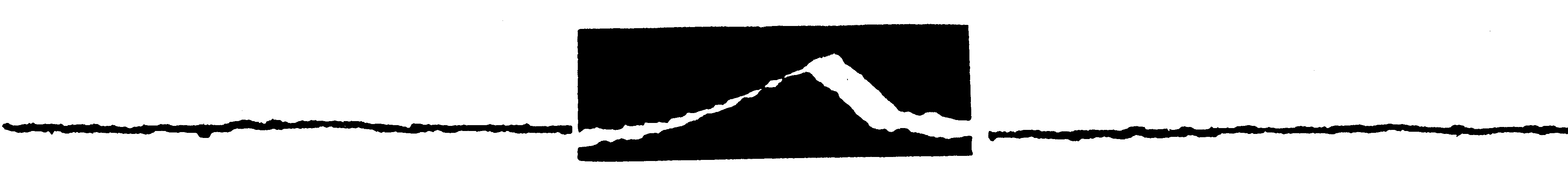 Big Sky Owners AssociationBoard of Directors Meeting – Friday, November 15th, 2019 – 8AMBSOA Board RoomAgenda                                        Agenda ItemPresenterActionMembership Forum Call to OrderMinutes:  Oct. 19th Board MeetingFinance and Audit CommitteeOctober FinancialsReceivables & AssessmentsCredit Card Fee UpdateNew Members ListStaff Report: October ReportChairman’s ReportOld BusinessNorthwestern Energy Agreements UpdateProject Updates:a.  Traffic Calming Measureb.  MadCo Emergency Egress Update     1.  Advisory Letter to the Governord.  SGH Resolution:  BSOA Annual Feee.  501(c)3Board Retreat Updatea.  Facilitator ExpensesNoncompliance IssueLMR AgreementNew BusinessConflict of Interest FormsEnforcement Resolution RevisionsPonds and Bridge Projecta.    Special AssessmentWSD EasementCommittee ReportsExecutive Committee – Rainham Property, H&W Plan RevisionLegal Committee – Rainham Property, Cascade Variance, Bridge and ROW OwnershipNominating Committee – Meeting 09/26/19Strategic Planning Subcommittee:  NABSAC – BSOA Advisory Committee – MadCo Egress, BSOA PerceptionBSCO – BSRAD Advisory CommitteeOther:  AdjournEric Ossorio, ChairEric Ossorio, ChairEric Ossorio, ChairMaggie Good, TreasurerSuzan Scott, StaffEric Ossorio, ChairGary Walton, DirectorAmy San Nicolas, StaffMaggie Good, DirectorSuzan Scott, StaffSuzan Scott, StaffSuzan Scott, StaffSuzan Scott, StaffSuzan Scott, StaffSuzan Scott, StaffSuzan Scott, StaffSuzan Scott, StaffSuzan Scott, StaffRon EdwardsEric Ossorio, ChairEric Ossorio, ChairGary Walton, DirectorGrant Hilton DirectorGary Walton, DirectorJohn Leeper, MemberKevin Daily, DirectorPhilip Chadwell, DirectorSuzan Scott, Staff----ApproveAcceptAcceptDiscussDiscussDiscussDiscussDiscussDiscussApproveApproveApproveDiscussApproveApproveDiscussDiscussApproveApproveApproveReportReportReportReportReportReportReportDiscuss--